Рождение замысла в творческом конструированииВ конструировании выделяют два взаимосвязанных этапа: рождение замысла и его исполнение. Творчество, как правило, больше связано с замыслом. Однако практическая деятельность, направленная на воплощение замысла, не выступает в качестве чисто исполнительской. Особенность конструкторского мышления — это непрерывное сочетание и взаимодействие мыслительных и практических актов (Т. В. Кудрявцев, Э. А. Фарано-нова и др.). Что касается деятельности дошкольников, то взаимообогащение практических и мыслительных действий — одна из сильных ее сторон. А это уже положительный фактор для развертывания дальнейшего творческого конструирования. Однако и практические действия детей, и широкое экспериментирование будут продуктивными, если педагог помнит о следующих реально существующих недостатках детского конструирования:1) нечеткость замысла, которая объясняется нечеткостью структуры образа; 2) неустойчивость замысла, когда создается один объект, а получается совсем иной, которым, к сожалению, его создатель довольствуется; 3) поспешность исполнительской деятельности, излишняя увлеченность ею (замыслу уделяется крайне мало внимания); 4) нечеткость представлений о последовательности действий, неумение их планировать; 5) неумение предварительно анализировать задачу. Как известно, источник замысла — это окружающая жизнь, ее богатая палитра: разнообразный предметный и природный мир, социальные явления, художественная литература, разные виды деятельности, и в первую очередь игра. Но восприятие окружающего мира у большинства детей поверхностное: схватываются в основном внешние стороны предметов, явлений, которые затем и воспроизводятся в практической деятельности. Именно поэтому задача педагога не только наполнять жизнь детей впечатлениями, но и создавать условия для более глубокого     усвоения     окружающего,формировать умение видеть характерные особенности предметов, явлений, их взаимосвязи и по-своему передавать в конструкциях, поделках. Моделирование в этом случае опирается на образные представления о реально существующих или кем-то придуманных объектах, предметах. Вот что становится основой детского замысла. 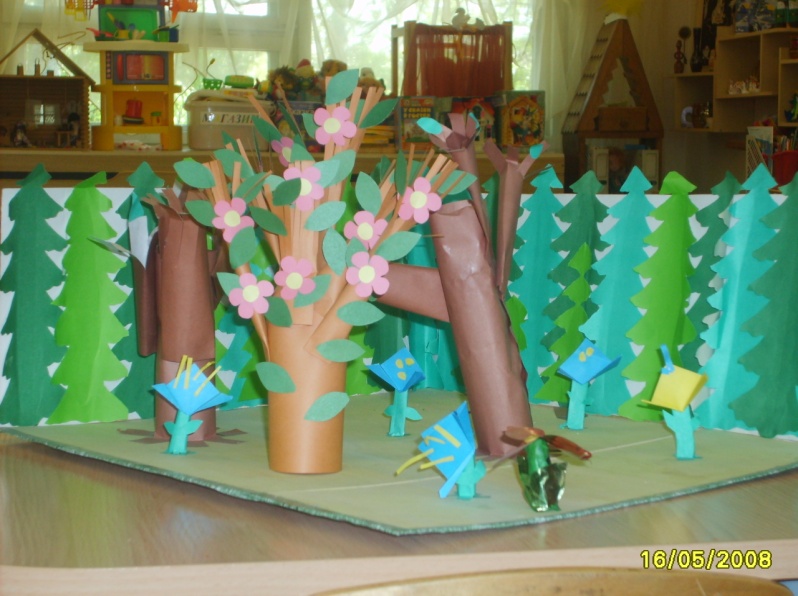 